Открытый урокпо окружающему мирув 3 классена тему «Установление причинно – следственных связей между поведением людей, их деятельностью и состоянием окружающей среды» 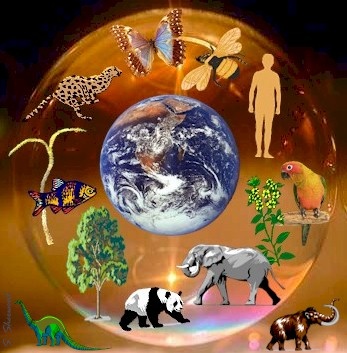 Образовательное учреждение: МОУ Купанская СОШ   Переславского района   Ярославской областиУчитель начальных классов:Карцева Ирина НиколаевнаТехнологическая карта урока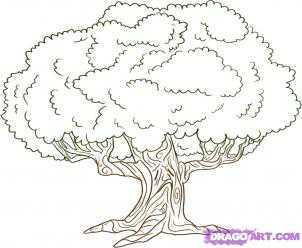 _________________________________________________________________________________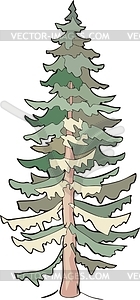 СОЛНЦЕ _______________________________________________________________________________________ЦАПЛЯ _______________________________________________________________________________________ВОЗДУХ _______________________________________________________________________________________КУВШИНКА _______________________________________________________________________________________ЛАСТОЧКА _______________________________________________________________________________________ЖИРАФ _______________________________________________________________________________________КЛЁСТ _______________________________________________________________________________________ДЯТЕЛ _______________________________________________________________________________________ПИНГВИН _______________________________________________________________________________________БЕЛКА _______________________________________________________________________________________ЛЕСНАЯ МЫШЬ _______________________________________________________________________________________МУРАВЬИ _______________________________________________________________________________________КРОКОДИЛ _______________________________________________________________________________________СОЛНЦЕ _______________________________________________________________________________________ЛИЛИЯ _______________________________________________________________________________________ПОЧВА _______________________________________________________________________________________ЛАСТОЧКА _______________________________________________________________________________________ВОЗДУХ _______________________________________________________________________________________СОЙКА _______________________________________________________________________________________КРОЛИК _______________________________________________________________________________________БЕЛКА _______________________________________________________________________________________ЛЕСНАЯ МЫШЬ _______________________________________________________________________________________КАБАН _______________________________________________________________________________________ПОЧВА _______________________________________________________________________________________Учитель:Карцева Ирина НиколаевнаУчебный предмет:окружающий мирКласс:3Программа:УМК «Школа России»Тема:«Установление причинно – следственных связей между поведением людей, их деятельностью и состоянием окружающей среды»Тип урока:открытие нового знанияЦель:создать условия  для установления учащимися причинно – следственных связей между поведением людей, их деятельностью и состоянием окружающей средыИспользуемые технологии:интерактивное обучение, проблемное обучение, технология сотрудничества, здоровьесберегающая технологияТехническое обеспечение урока:интерактивная доска, флипчарт, мультимедийные вставки, электронное приложение к учебникуОбразовательные задачи:установить причинно – следственные связи между поведением людей, их деятельностью и состоянием окружающей среды;уточнить и расширить знания учащихся о Красной книге и других формах и способах охраны природы;Развивающие задачи:развивать речь, память, внимание, логическое мышление, воображение;Воспитательные задачи:воспитывать любовь к природе, мотивировать участие детей в природоохранной деятельностиПланируемые результаты:учащиеся научатся устанавливать причинно – следственные связи между поведением людей, их деятельностью и состоянием окружающей среды;расширят знание о Красной книге и других формах и способах охраны природы;научатся осознавать необходимость ответственного отношения к природе;Формируемые познавательные УУД:знать и сравнивать примеры положительного и отрицательного воздействия человека на окружающую среду;устанавливать причинно – следственные связи между поведением людей, их деятельностью и состоянием окружающей среды;использовать разные источники знания для поиска новой информации по теме;Формируемые регулятивные УУД:научатся планировать, прогнозировать, контролировать, корректировать и оценивать свою работу;Формируемые коммуникативные УУД:слушать и слышать собеседника и оппонента;участвовать в диалоге;взаимодействовать с одноклассниками  при выполнении учебных заданий;относиться корректно к противоположному мнению;Формируемые личностные  УУД:активно участвовать в учебной деятельности класса, внося свою лепту;адекватно оценивать уровень своего участия в работе классного коллектива;Формируемые метапредметные УУД:формулировать тему и цель урока;действовать по предложенному плану;ориентироваться в системе имеющихся знаний;добывать новые знания;соотносить цель учебной деятельности и её результатыЭтап урокаДеятельность учителяДеятельность учащихсяОрганизационный моментЦель: исходная мотивация учебной деятельности, психологический настрой на урок.--- Давайте дадим себе установку на урок, запрограммируем себя. Повторяйте за мной:я хочу учиться,я могу учиться,я буду учиться.Настраиваются на учебную деятельность.Актуализация опорных знанийЦель: закрепление и проверка знаний по предыдущей теме.--- Начинаем с повторения пройденного на прошлом уроке. Для чего нам нужно обязательно повторить, освежить в памяти пройденное?--- Внимание на доску. Что изображено на картинке? Не перечисляя, обобщите ответ.--- Послушайте стихотворные строки:Чтоб человеческому роду                                       не погибнуть,От вымирания живое уберечь,Всем надо лишь одно постигнуть:Нам надо ЭКОЛОГИЮ беречь!--- А что такое экология?--- О каких связях говорится в правиле?--- Почему эти связи надо беречь?--- Приведите пример такого нарушения равновесия.--- Следующий важный вопрос для понимания темы: что такое окружающая среда?--- Внимание! Работа в группах. Задание 1 – ой группе: определить окружающую среду ЕЛИ.Задание 2 – ой группе: определить окружающую среду дуба.-- Проверим, что у вас получилось.--- Молодцы! Можно смело приступать к самостоятельному выполнению проверочных заданий в тестах и в тетради «Проверим себя».--- Поднимите руку те из вас, кто легко справился с заданиями. Вы знаете, что оценки за эти работы пойдут в журнал.--- Чтобы успешно справиться с  проверочными заданиями по теме и лучше сохранить  в памяти добытую информацию.-- Представители живого мира планеты Земля.--- Экология – это наука о связях между живыми существами и окружающей средой.Приводят примеры.--- Иначе нарушится природное равновесие.Пересказывают историю с комарами и кошками.--- Всё, что окружает живое существо и с чем оно связано, называют окружающей средой.Участники 1 - ой группы выбирают  из картинок на партах окружение ЕЛИ:солнце, цапля, воздух, кувшинка, почва, ласточка, жираф, клёст, дятел, пингвин, белка, лесная мышь, муравьи.Участники 2 - ой группы выбирают из картинок на партах окружение ДУБА:крокодил, солнце, лилия, почва, ласточка, воздух, сойка, кролик, белка, лесная мышь, кабан.Самостоятельно выполняют проверочные заданий в тестах и в тетради «Проверим себя».ФизкультминуткаЦель: организация двигательной активности.Игра «Карусели»Карусели, карусели!Мы в машину с тобой сели! И поехали!Карусели, карусели!В вертолёт с тобой мы сели! Полетели!Карусели, карусели!В лодочку с тобой мы сели! И поплыли!Карусели, карусели!Мы на лошадь с тобой сели! Поскакали!Карусели, карусели!Все за парты тихо сели.Выполняют физкультминутку.Определение типа, цели и темы урока.Цель: подвести  учащихся посредством проблемного диалога к формулировке типа, цели и темы урока.--- Переходим к следующей теме.  Закройте глаза, … представьте звёздное небо с большим количеством звёзд…. И вот мы видим, как одна звезда падает…. Значит, можно загадать желание. Загадайте, каким будет урок.--- Скажите, при каких условиях урок будет таким удачным?--- В таком случае, догадайтесь, на какой урок я вас приглашаю. Послушайте строки:В мире много интересного,Нам порою неизвестного.Миру знаний нет предела.Поскорей, друзья, за дело!Итак, на какой урок я вас приглашаю: повторение, контрольная работа или урок открытия нового знания?--- А как вы догадались? Какие слова подсказали?--- Сформулируйте цель урока. Раз урок открытия нового знания, то …--- Цель мы с вами поставили. Осталось определить тему. В качестве подсказки послушайте  стихотворение:Дерево, трава, цветок и птицаНе всегда умеют защититься.Если будут уничтожены они,На планете мы останемся одни.Сформулируйте главную мысль стихотворения.--- Это и есть новая тема урока.--- Я хочу, чтобы урок сегодня был …--- Он будет удачным тогда, когда … мы будем ДУМАТЬ, НАБЛЮДАТЬ, ИСКАТЬ и ДОБЫВАТЬ информацию.--- Я думаю, что вы нас приглашаете … на урок открытия нового знания.--- «В мире много ИНТЕРЕСНОГО И НЕИЗВЕСТНОГО»--- Цель – получить новое знание.--- Природа в опасности!Открытие нового знанияЦель: помочь открыть новое знание.--- Ребята, как вы думаете, в результате чего природа оказалась в опасности?--- Давайте представим, что было бы, если бы воздух, вода, почва, животные, растения вдруг заговорили. Они бы, наверно, обвинили Человека в плохом к ним отношении. Попробуйте поставить себя на их место, вообразите, что они бы сказали Человеку?--- Может, хотя бы собака – друг Человека – заступилась бы за него?--- Какие ещё природоохранные меры предпринимает Человек?--- Если не хватает знаний, то их надо …--- Источником необходимой информации является, прежде всего, учебник. Откройте его на стр. 31 – 32 и прочитайте статью «Охрана природы», затем поделитесь информацией.--- Что же ещё можно сказать в защиту Человека?--- В чём отличие заповедников от национальных парков?--- Я предлагаю посмотреть видеоролик об одном из заповедников.--- Что такое Красная книга? Почему она красная?--- Но Красная книга существовала не всегда. Не сразу пришла в голову людям мысль о её создании. Поэтому некоторые виды животных и растений исчезли навсегда с лица Земли. Мы можем увидеть их только на картинках. И я вновь отправляю вас за новой информацией о примерах исчезнувших животных на страницы учебника 30 – 31.--- Пожалуйста, расскажите, что узнали.--- Ребята, вы знаете, что я всегда поощряю вас за то, что вы не ограничиваетесь учебником, а ищете новую информацию из дополнительных источников. Очень хочется узнать о других видах вымерших животных! Подготовьте устный рассказ о них.--- В результате деятельности человека.Предполагаемые ответы детей:Воздух: «Человек загрязняет  меня дымом из труб большого количества заводов и фабрик, выхлопными газами от множества машин, сжиганием огромных мусорных свалок. Из – за этого в городах часто появляется смог, идут кислотные дожди и болеет всё живое».Вода:«Человек бросает в меня мусор, моет в моих водах машины, стирает и полощет белье, берёт для заводов и фабрик чистую воду, а сливает грязную и вредную.Я стала мутной, с неприятным запахом и вкусом, с огромным количеством болезнетворных бактерий и вредных химических веществ».Почва:«Меня – верхний самый нужный слой земли – Человек не бережёт. Загрязняет меня мусором, бензином и маслом, капающим из машин. Весной сжигает на мне сухую траву, а она мне так нужна, чтоб был перегной. Устраивает кострища. У меня много шрамов от них».Царь зверей – лев:«Человек беспечно относится к нам – животным. Из – за него нам становится негде жить. Он убивает нас. Не заботится о сохранении видов».Дерево:«Человек безжалостно вырубает нас, уничтожает. Моих братьев и сестёр становится всё меньше и меньше».Собака:Человек сам себя наказывает. Но поверьте, Человек заслуживает и оправдания. Открытия ученых позволили облегчить труд и жизнь людей. Может ли Человек в настоящее время отказаться от электростанций, радио, телевизоров, бытовой техники и довольствоваться тем, что дает ему природа? Сомнительно! Ведь кирпич, цемент, стекло, фарфор, сталь, резина на деревьях не растут, а без этих веществ Человек лишится домов, машин, света, т. е. почти всего, чем пользуется ежедневно. Понятно, что в этом случае жизнь станет хуже, чем в пещерные времена, и человечество будет обречено на холод, голод и самое настоящее экологическое бедствие.Конечно, люди должны создавать экономичные, щадящие природу машины, соблюдать правила их эксплуатации. Сейчас это уже делается. Да, то, что сделал Человек с природой, – ужасное преступление. Но ведь только Человек может хоть что-то исправить, так как Человек – единственный вид на Земле, обладающий  разумом. Он старается исправить то зло, которое нанес природе на нашей планете.--- Добывать.Читают статью учебника.Читают статью учебника.Рассказывают о вымерших морских коровах и странствующих голубях.ФизкультминуткаЦель: предотвращение переутомления.--- Проведём «Весёлую мультзарядку»!Выполняют физкультминутку.Первичное закрепление изученногоЦель: в игровой форме повторить и закрепить новое знание.--- А сейчас мы поиграем.  Игра называется «Позвони родителям». К доске выйдут двое ребят. Один будет изображать папу или маму, другой – сына или дочку. Они должны будут разыграть телефонный разговор. Телефоны будут настоящие, а звонить по настоящему не надо. В разговоре сын или дочка хотят сообщить маме или папе о том, какое новое знание они получили, добыли.Представляют воображаемый  диалог.Подведение итогов урока.Цель: соотнесение цели и результатов учебной деятельности.--- Ребята, вы помните цель нашего урока?--- Как вы считаете, мы добились того, что хотели?--- Давайте прочитаем и запомним призыв ко всем людям:Дорогие друзья!Давайте стараться жить так, чтобы земля вокруг нас оставалась щедрой и прекрасной. И чтобы нам не было стыдно перед Природой за себя и свои поступки.Вспоминают цель урока и соотносят с результатом.РефлексияЦель: организация самооценки учащимися своего круга полученных знаний.--- А теперь давайте оценим, как вы усвоили новые знания. Встаньте те из вас, кто ни в зуб ногой… Теперь те, у кого каша в голове… Затем те, у кого светлая голова. Определяют границы своего знания и незнания по новой теме.Домашнее заданиеЦель: вторичное закрепление нового знания, поиск новой информации по теме урока.--- Конечно, дома, перед следующим уроком, вы ещё раз вспомните полученную информацию. А помогут вам в этом кладовые вашей памяти, учебник и дополнительные источники.Д/з: к: с. 29 – 34, т: с.18 – 21, нов. инф. о ред жив.Записывают домашнее задание.